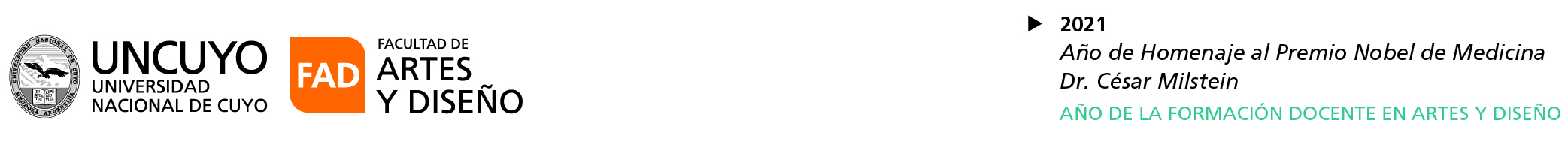 Ref. Expediente CUDAP-CUY N° 7013/2021 Concurso cargo Docente Efectivo, cargo Profesor Titular (S), para cumplir funciones: “Psicología y Dinámica de Grupos", de las Carreras de Artes del Espectáculo  -FADACTA CIERRE DE INSCRIPTOSEn el día de la fecha se re realiza el acta de cierre de inscriptos del concurso de referencia-Se reciben las siguientes  postulaciones:-------------------------------------------------------------------Jorge Omar DOMINGUEZ. ------------------------------------------------------------------------------------Cada una de las postulaciones son agregadas al expediente electrónico correspondiente.--Sirva de atenta nota.------------------------------------------------------------------------------------------------MESA DE ENTRADAS, 21 de octubre del 2021.----------------------------------------------------------------------